                                                                                                ПРОЕКТ                               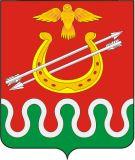 Администрация Боготольского районаКрасноярского краяПОСТАНОВЛЕНИЕг. Боготол«      » октября 2023 года								         №        -пВ соответствии со статьей 179 Бюджетного кодекса Российской Федерации, статьей 30 Устава Боготольского района, постановлением администрации района от 05.08.2013 № 560-п «Об утверждении Порядка принятия решений о разработке муниципальных программ Боготольского района Красноярского края, их формировании и реализации»ПОСТАНОВЛЯЮ:1. Внести в постановление администрации Боготольского района от 14.10.2013 № 778-п «Об утверждении муниципальной программы Боготольского района Красноярского края «Развитие земельно-имущественных отношений на территории муниципального образования Боготольский район» следующие изменения:1.1. Муниципальную программу «Развитие земельно-имущественных отношений на территории муниципального образования Боготольский район» изложить в редакции согласно приложению к настоящему постановлению.2. Опубликовать настоящее постановление в периодическом печатном издании «Официальный вестник Боготольского района» и разместить на официальном сайте Боготольского района в сети Интернет (http:// www.bogotol-r.ru/).3. Контроль над исполнением настоящего постановления оставляю за собой.4. Постановление вступает в силу в день, следующий за днем его официального опубликования, но не ранее 1 января 2024 года.Глава Боготольского района						            Н.В. Бакуневич   Приложениек Постановлениюадминистрации Боготольского района                                                                                                  от                  № МУНИЦИПАЛЬНАЯ ПРОГРАММАБОГОТОЛЬСКОГО РАЙОНА КРАСНОЯРСКОГО КРАЯ«РАЗВИТИЕ ЗЕМЕЛЬНО-ИМУЩЕСТВЕННЫХ ОТНОШЕНИЙ НА ТЕРРИТОРИИМУНИЦИПАЛЬНОГО ОБРАЗОВАНИЯ БОГОТОЛЬСКИЙ РАЙОН»1.Паспорт муниципальной программы2.Характеристика текущего состояния в сфере управления муниципальным имуществом и земельными отношениямиМуниципальная программа «Развитие земельно-имущественных отношений на территории муниципального образования Боготольский район» разработана в соответствии:- Бюджетным кодексом Российской Федерации,- Гражданским кодексом Российской Федерации,- Земельным кодексом Российской Федерации,-Федеральным законом «Об общих принципах организации местного самоуправления в Российской Федерации» № 131-ФЗ от 06.10.2003;- Федеральным законом от 21.07.1997 № 122-ФЗ «О государственной регистрации прав на недвижимое имущество и сделок с ним»;- Федеральным законом от 29.07.1998 № 135-ФЗ «Об оценочной деятельности в Российской Федерации»;- Федеральным законом от 21.12.2001 № 178-ФЗ «О приватизации государственного и муниципального имущества»,- Постановлением администрации Боготольского района от 05.08.2013 № 560-п «Об утверждении порядка принятия решений о разработке муниципальных программ Боготольского района Красноярского края, их формирования и реализации», распоряжением главы администрации Боготольского района от 16.08.2013 № 160-р «Об утверждении перечня муниципальных программ Боготольского района».Уровень развития земельно-имущественных отношений во многом определяет степень устойчивости экономики муниципального образования и возможность его стабильного развития.Повышение эффективности управления и распоряжения имуществом, находящимся в собственности муниципального образования Боготольский район (далее – муниципальная собственность), является важной стратегической целью проведения политики органов местного самоуправления в сфере земельно-имущественных отношений для обеспечения устойчивого социально-экономического развития Боготольского района.Нормативное регулирование в сфере земельно-имущественных  отношений в Боготольском районе осуществляется путем решения следующих основных задач:- постановка на учет объектов коммунального назначения и иных объектов, имеющих признаки бесхозяйных, расположенных на территории Боготольского района;- обеспечение изготовления технической документации на муниципальные объекты недвижимого имущества, формирование земельных участков;- обеспечение повышения эффективности использования муниципального имущества и земельных ресурсов;- ответственное и прозрачное управление финансовыми ресурсами в рамках выполнения установленных функций и полномочий  администрации района в сфере земельно-имущественных отношений.Задачи программы определяются ее конечной целью и заключаются в создании благоприятной среды, способствующей повышению эффективности управления и распоряжения муниципальным имуществом и земельными ресурсами Боготольского района.Срок реализации программы обусловлен следующими факторами:- масштабность, сложность и многообразие проблем распоряжения муниципальной собственностью и необходимость их интеграции с целью разработки и осуществления комплекса программных мероприятий, взаимоувязанных по конкретным целям, срокам реализации и исполнителям, не позволяет достигнуть поставленной цели путем реализации краткосрочной целевой программы;- комплексным подходом к стратегическому бюджетному планированию, основанному на долгосрочный период.Переход на программно-целевой метод управления позволит:- оптимизировать состав муниципального имущества, в том числе, закрепленного за муниципальными учреждениями и предприятиями на праве хозяйственного ведения и оперативного управления, изъять излишнее или используемое не по целевому назначению и вовлечь его в хозяйственный оборот;- оптимизировать управление земельными ресурсами, находящимися на территории Боготольского района.3.Приоритеты и цели социально-экономического развитияПоставленные цели и задачи программы соответствуют социально-экономическим приоритетам Боготольского района. Целью муниципальной программы является выработка и реализация единой политики в области эффективного использования и управления муниципальным имуществом и земельными ресурсами Боготольского района.Реализация муниципальной программы направлена на достижение следующих задач:1.Развитие земельно-имущественных отношений в Боготольском районе посредством создания условий для вовлечения в хозяйственный оборот объектов муниципального имущества, и имущества, имеющего признаки бесхозяйного, свободных земельных участков, повышения эффективности управления и распоряжения муниципальным имуществом и земельными ресурсами района.2.Создание условий для эффективного, ответственного и прозрачного управления финансовыми ресурсами в рамках выполнения установленных функций и полномочий.      4.Прогноз конечных результатов муниципальной программыРеализация Программы направлена на достижение одной из основных целей социально-экономического развития – увеличение доходов бюджета муниципального образования Боготольский район. Реализация мероприятий Программы позволит создать условия для вовлечения в хозяйственный оборот объектов муниципального имущества, свободных земельных участков, имущества, имеющего признаки бесхозяйного, в результате чего увеличится объем доходов бюджета района.Изготовление технической документации на муниципальное недвижимое имущество позволит повысить достоверность базы данных реестра муниципального имущества, осуществить государственную регистрацию прав, что соответственно, даст возможность более рационально использовать и управлять муниципальным  недвижимым имуществом.Выполнение Программы позволит обеспечить управление и распоряжение муниципальным имуществом и земельными ресурсами в соответствии с нормами действующего законодательства. Дополнительным эффектом реализации программы станет активизация рынка земли и недвижимости, создание благоприятного делового климата, обеспечение оперативности и качества управленческих решений по распоряжению земельными участками и прочно связанными с ними объектами недвижимости, находящимися в собственности муниципального образования Боготольский район.На реализацию Программы могут повлиять внешние риски, а именно:- низкая активность покупателей объектов муниципального имущества может привести к тому, что оцененные объекты не будут приватизированы; - заключение муниципального контракта с организацией, которая окажется неспособной исполнить обязательства по контракту.Внутренние риски напрямую зависят от деятельности отдела муниципального имущества и земельных отношений администрации Боготольского района и могут быть снижены путем проведения мероприятий по повышению квалификации специалистов отдела.5. Информация по подпрограммам, отдельным мероприятиям программыПодпрограммы с указанием сроков их реализации и ожидаемых результатов утверждены в приложениях 3-4 к муниципальной программе.6. Информация об основных мерах правового регулирования в сфере управления муниципальным имуществом и земельными отношениямиОсновные меры правового регулирования в сфере управления муниципальным имуществом и земельными отношениями отсутствуют.                          7. Информация о ресурсном обеспечение программыИнформация о ресурсном обеспечении муниципальной программы и прогнозной оценке расходов на реализацию целей муниципальной программы представлена в приложении 1-2 к муниципальной программе.Объем бюджетных ассигнований на реализацию подпрограмм составляет    36437,9 тыс. рублей, в том числе по годам:2014 год – 1899,5 тыс. рублей;2015 год – 1831,0 тыс. рублей;2016 год – 1873,6 тыс. рублей;2017 год – 1935,0 тыс. рублей;2018 год – 2067,4 тыс. рублей;2019 год -  2431,9 тыс. рублей;2020 год -  2825,5 тыс. рублей;2021 год -  3397,2 тыс. рублей;2022 год -  3238,7 тыс. рублей;           2023 год -  4084,1  тыс. рублей;           2024 год  - 3618,0  тыс. рублей;           2025 год  - 3618,0  тыс. рублей;           2026 год  - 3618,0  тыс. рублей;Приложение № 1к паспорту муниципальной программы Боготольского района«Развитие земельно-имущественных отношений на территориимуниципального образования Боготольский район»Перечень целевых показателей муниципальной программы, с указанием планируемых к достижению значений в результате реализации муниципальной программыПриложение №1к муниципальной программе Боготольского района «Развитие земельно-имущественных отношений на территории муниципального образования Боготольский район»Информация о ресурсном обеспечении муниципальной программы Боготольского района за счет средств районного бюджета, в том числе средств, поступивших из бюджетов других уровней бюджетной системы( с расшифровкой по главным распорядителям средств районного бюджета, в разрезе подпрограмм, отдельных мероприятий программы)Приложение №2муниципальной программе Боготольского района «Развитие земельно-имущественных отношений на территории муниципального образования Боготольский район»Информация об источниках финансирования подпрограмм, отдельных мероприятий муниципальной программы Боготольского района (средства районного бюджета, в том числе средства, поступившие из бюджетов других уровней бюджетной системы)Приложение № 3к муниципальной программе Боготольского района«Развитие земельно-имущественных отношений на территории муниципального образования Боготольский район»Подпрограмма №1«Повышение эффективности управления муниципальным имуществом и земельными ресурсами Боготольского района»1.Паспорт подпрограммы2. Мероприятия подпрограммыПеречень подпрограммных мероприятий представлен в приложении № 2  подпрограммы «Повышение эффективности  управления муниципальным имуществом и земельными ресурсами Боготольского района».                                   3.  Механизм реализации подпрограммыСистема мероприятий раскрыта в приложении к подпрограмме.Мероприятия подпрограммы определены исходя из основной цели подпрограммы и задач, необходимых для решения поставленной цели. Система мероприятий подпрограммы состоит из следующих основных разделов: - проведение мероприятий по постановке на учет объектов коммунального назначения и иных объектов, имеющих признаки бесхозяйных, на территории Боготольского района;- обеспечение изготовления технической документации на объекты недвижимого имущества, формирование земельных участков;- обеспечение повышения эффективности использования муниципального имущества и земельных ресурсов.Проведение мероприятий по постановке на учет объектов коммунального назначения и иных объектов, имеющих признаки бесхозяйных, на территории Боготольского районаВ целях организации в границах Боготольского района электро-, тепло-, газо- и водоснабжения населения, водоотведения, обеспечения качественной, надежной и безопасной эксплуатации объектов коммунального назначения и иных объектов, имеющих признаки бесхозяйных, в рамках реализации Программы предусмотрено проведение мероприятий  по оформлению в муниципальную собственность бесхозяйных объектов. Подход предполагается комплексный и заключается в реализации следующих мероприятий: - формирование перечней бесхозяйного имущества на основании актов описи имущества, представленных комиссией по выявлению объектов, имеющих признаки бесхозяйных, являющихся недвижимым имуществом, на территории Боготольского района, документов, подтверждающих, что объект недвижимого имущества не имеет собственника, или его собственник неизвестен, или от права собственности на него собственник отказался;- организация мероприятий по изготовлению кадастровых паспортов, проведению технической инвентаризации объектов, имеющих признаки бесхозяйных;- проведение технической инвентаризации, изготовление кадастровых паспортов в отношении объектов, имеющих признаки бесхозяйных;- формирование пакета документов и обращение с заявлением о постановке на учет бесхозяйных объектов в Управление Росреестра по Красноярскому краю;-  обращение в суд с требованием о признании права муниципальной собственности на эти объекты, если законный владелец не будет установлен;-государственная регистрация права собственности за муниципальным образованием Боготольский район;- включение объектов в состав муниципальной казны.Обеспечение изготовления технической документации на муниципальные объекты недвижимого имущества, формирование земельных участковНаличие технической документации (технические и кадастровые паспорта на объекты, справки об объектах недвижимости) необходимо для распоряжения имуществом (приватизация, закрепление за муниципальными предприятиями и учреждениями, передача в государственную собственность в связи с разграничением полномочий, передача по договорам безвозмездного пользования и аренды и т.д.), а также для обеспечения государственной регистрации прав. Таким образом, в целях создания благоприятных условий для реализации имущественных прав муниципального образования планируется осуществление следующих мероприятий:- организация мероприятий по изготовлению кадастровых паспортов, проведению технической инвентаризации объектов муниципального недвижимого имущества;- проведение технической инвентаризации, изготовление кадастровых паспортов в отношении объектов муниципального недвижимого имущества. - организация и проведение землеустроительных работ с постановкой на кадастровый учет земельных участковОбеспечение повышения эффективности использования муниципального имущества и земельных ресурсовВ рамках реализации данного раздела подпрограммы планируется выполнение следующих мероприятий:-	актуализация Реестра муниципальной собственности Боготольского района сведениями об объектах недвижимого имущества, включая земельные участки-	выявление муниципального имущества, не используемого для  решения вопросов местного значения. Подготовка документации для отчуждения имущества. Обеспечение выполнения Программы приватизации муниципального имущества. Обеспечение безвозмездной передачи муниципального имущества в федеральную собственность и государственную собственность Красноярского края, собственность муниципальных образований, входящих в состав Боготольского района. Решение задачи планируется путем проведения оценки объектов приватизации, информационного обеспечения и рекламы объектов приватизации.Мероприятия по приватизации объектов муниципальной собственности предусмотрены в порядке реализации Федеральных законов:-	от 22.07.2008 № 159-ФЗ "Об особенностях отчуждения недвижимого имущества, находящегося в государственной собственности субъектов Российской Федерации или в муниципальной собственности и арендуемого субъектами малого и среднего предпринимательства, и о внесении изменений в отдельные законодательные акты Российской Федерации";-	от 21.12.2001 № 178-ФЗ "О приватизации государственного и муниципального имущества";-	организация проведения торгов (конкурсов, аукционов) на право заключения договоров аренды в отношении имущества казны Боготольского района. Передача муниципального имущества во временное пользование на условиях аренды, безвозмездного срочного пользования без проведения торгов, в порядке, установленном ст.17.1 Федерального закона от 26.07.2006 № 135-ФЗ «О защите конкуренции». В рамках данного мероприятия необходимо финансирование проведение оценки объектов, передаваемых в пользование и информационного обеспечения процедуры торгов.-	организация проведения торгов (конкурсов, аукционов) на право заключения договоров аренды, купли-продажи земельных участков, находящихся на территории  Боготольского района;-	обеспечение полноты и достоверности  учета, эффективного использования имущественного фонда Боготольского района. В рамках данного мероприятия планируется осуществление сопровождения программных продуктов в течение всего периода реализации подпрограммы с использованием необходимых программных продуктов.Мероприятия подпрограммы будут выполнены отделом муниципального имущества и земельных отношений администрации Боготольского района с привлечением специализированных предприятий и организаций.Постановка на кадастровый учет земельных участков под объектами недвижимости и вновь сформированных свободных земельных участков, будет проведена Управления Федеральной службы государственной регистрации, кадастра и картографии по Красноярскому краю. Оформление технической документации на объекты недвижимости муниципальной собственности будет осуществлено организацией, уполномоченной осуществлять технический учет объектов недвижимости, с которой будет заключен договор на проведение технической инвентаризации, изготовление кадастровых паспортов для последующей регистрации права муниципальной собственности на объекты недвижимости в Боготольском отделе Управления Федеральной службы государственной регистрации, кадастра и картографии по Красноярскому краю.Ряд иных мероприятий подпрограммы будет выполнен подрядными организациями, привлеченными на конкурсной основе.Источником финансовых средств, необходимых для выполнения мероприятий подпрограммы, является бюджет района.Помимо мероприятий, требующих финансирования, в процессе реализации подпрограммы также будет осуществляться:- создание эффективной методической базы в области управления муниципальным имуществом и земельными ресурсами;- подготовка и ввод в автоматизированные базы данных информации по фактически используемым, но не учтенным ранее земельным участкам и прочно связанным с ними зданиям, строениям и сооружениям. Эти мероприятия проводятся с целью подготовки данных по всем пользователям земельных участков, получаемых в результате инвентаризации и межевания земель, и ввода информации по учетным объектам в автоматизированные базы данных;- подготовка и предоставление в Боготольский отдел Управления Федеральной службы государственной регистрации, кадастра и картографии по Красноярскому краю необходимых документов и заявлений о государственной регистрации прав собственности муниципального образования на земельные участки при проведении разграничения государственной собственности на землю;- подготовка и ввод в автоматизированные базы данных физических и экономических характеристик недвижимости, получаемых в результате проведения землеустроительных работ, технической инвентаризации и оценки рыночной стоимости объектов недвижимости, постановки на государственный кадастровый учет и государственной регистрации права муниципальной собственности на недвижимость для целей установления арендной платы и земельного налога.       4.Управление подпрограммой и контроль за ходом ее реализации4.1.Отдел муниципального имущества и земельных отношений администрации Боготольского района Красноярского края являясь исполнителем подпрограммы проводит мероприятия по реализации следующих  функций:	- актуализация Реестра муниципальной собственности Боготольского района сведениями об объектах недвижимого имущества, включая земельные участки;- выявление муниципального имущества, не используемого для  решения вопросов местного значения. Подготовка документации для отчуждения имущества. Обеспечение выполнения Программы приватизации муниципального имущества. Обеспечение безвозмездной передачи муниципального имущества в федеральную собственность и государственную собственность Красноярского края, собственность муниципальных образований, входящих в состав Боготольского района; - Мероприятия по приватизации объектов муниципальной собственности предусмотрены в порядке реализации Федеральных законов:а) от 22.07.2008 № 159-ФЗ "Об особенностях отчуждения недвижимого имущества, находящегося в государственной собственности субъектов Российской Федерации или в муниципальной собственности и арендуемого субъектами малого и среднего предпринимательства, и о внесении изменений в отдельные законодательные акты Российской Федерации";б) от 21.12.2001 № 178-ФЗ "О приватизации государственного и муниципального имущества";- организация проведения торгов (конкурсов, аукционов) на право заключения договоров аренды в отношении имущества казны Боготольского района. Передача муниципального имущества во временное пользование на условиях аренды, безвозмездного срочного пользования без проведения торгов, в порядке, установленном ст.17.1 Федерального закона от 26.07.2006 № 135-ФЗ «О защите конкуренции». В рамках данного мероприятия необходимо финансирование   проведение оценки объектов, передаваемых в пользование и информационного обеспечения процедуры торгов;- организация проведения торгов (конкурсов, аукционов) на право заключения договоров аренды,купли-продажи земельных участков, находящихся на территории  Боготольского района;- обеспечение полноты и достоверности  учета, эффективного использования имущественного фонда Боготольского района. - Постановка на кадастровый учет земельных участков под объектами недвижимости и вновь сформированных свободных земельных участков:- создание эффективной методической базы в области управления муниципальным имуществом и земельными ресурсами;- подготовка и ввод в автоматизированные базы данных информации по фактически используемым, но не учтенным ранее земельным участкам и прочно связанным с ними зданиям, строениям и сооружениям. Эти мероприятия проводятся с целью подготовки данных по всем пользователям земельных участков, получаемых в результате инвентаризации и межевания земель, и ввода информации по учетным объектам в автоматизированные базы данных;- подготовка и предоставление в Боготольский отдел Управления Федеральной службы государственной регистрации, кадастра и картографии по Красноярскому краю необходимых документов и заявлений о государственной регистрации прав собственности муниципального образования на земельные участки при проведении разграничения государственной собственности на землю;- подготовка и ввод в автоматизированные базы данных физических и экономических характеристик недвижимости, получаемых в результате проведения землеустроительных работ, технической инвентаризации и оценки рыночной стоимости объектов недвижимости, постановки на государственный кадастровый учет и государственной регистрации права муниципальной собственности на недвижимость для целей установления арендной платы и земельного налога.4.2.Текущий контроль за ходом реализации подпрограммы осуществляет администрация Боготольского района.4.3. Внутренний муниципальный финансовый контроль осуществляет администрация Боготольского района Красноярского края (орган внутреннего муниципального финансового контроля) в соответствии с Постановлением администрации Боготольского района от 06.05.2016 № 152-п «Об утверждении Порядка осуществления органом внутреннего муниципального финансового контроля полномочий по внутреннему муниципальному финансовому контролю».Внешний муниципальный финансовый контроль осуществляет Контрольно-счетный орган Боготольского района в соответствии с Решением Боготольского районного Совета депутатов от 16.07.2013 № 29-195 «Об утверждении положения о Контрольно-счетном органе Боготольского района» и Решением Боготольского районного Совета депутатов от 20.12.2013 № 33-222 «Об утверждении регламента Контрольно-счетного органа Боготольского района».Формирование отчетности о реализации подпрограммы формируется по форме и содержанию в соответствии с требованиями к отчету о реализации муниципальной программы, утвержденными постановлением администрации Боготольского района от 05.08.2013 № 560-п «Об утверждении Порядка принятия решений о разработке муниципальных программ Боготольского района Красноярского края, их формирования и реализации» (далее - Порядок).Отдел подготавливает отчеты о реализации подпрограммы по соответствующим мероприятиям. Отчет о реализации подпрограммы за первое полугодие отчетного года представляется в срок не позднее 10-го августа отчетного года. Годовой отчет представляется в срок не позднее 1 марта года, следующего за отчетным.Приложение № 1к  подпрограмме «Повышение эффективности управления муниципальным имуществом и земельными ресурсами»Перечень и значения показателей результативности подпрограммыПриложение № 2к подпрограмме «Повышение эффективности управления муниципальным имуществом и земельными ресурсами»Перечень мероприятий подпрограммы Приложение №4к муниципальной программе Боготольского района«Развитие земельно-имущественных отношений на территории муниципального образования Боготольский район»Подпрограмма № 2«Обеспечение реализации муниципальной программы «Развитие земельно-имущественных отношений на территории муниципального образования Боготольский район»1.Паспорт подпрограммы2.Мероприятия подпрограммыПеречень подпрограммных мероприятий представлен в приложении № 2 подпрограммы «Обеспечение реализации муниципальной программы «Развитие земельно-имущественных отношений на территории муниципального образования Боготольский район».3.Механизм реализации подпрограммы Подпрограмма реализуется в соответствии с бюджетным законодательством, положением об отделе муниципального имущества и земельных отношений администрации Боготольского района от 16.04.2013 №289-п, постановлением администрации Боготольского района от 05.08.2013 № 560-п «Об утверждении порядка принятия решений о разработке муниципальных программ Боготольского района Красноярского края, их формирования и реализации». Обеспечение деятельности отдела муниципального имущества и земельных отношений администрации Боготольского района осуществляется в соответствии с:Федеральным законом от 05.04.2013 N 44-ФЗ "О контрактной системе в сфере закупок товаров, работ, услуг для обеспечения государственных и муниципальных нужд", которым регулируются отношения, направленные на обеспечение государственных нужд в целях повышения эффективности, результативности осуществления закупок товаров, работ, услуг;Решением Боготольского районного совета депутатов от 23.05.2012 № 18-103 «Об утверждении положения об оплате труда депутатов, выборных должностных лицу, осуществляющих свои полномочия на постоянной основе, лиц замещающих иные муниципальные должности и муниципальных служащих»Расходные обязательства подпрограммы направлены на реализацию цели по обеспечению деятельности отдела муниципального имущества и земельных отношений администрации Боготольского района в сфере земельно-имущественных отношений.4.Управление подпрограммой и контроль за ходом ее реализации4.1.Отдел муниципального имущества и земельных отношений администрации Боготольского района Красноярского края являясь исполнителем подпрограммы проводит мероприятия по реализации следующих  функций:	-актуализация Реестра муниципальной собственности Боготольского района сведениями об объектах недвижимого имущества, включая земельные участки;-	выявление муниципального имущества, не используемого для  решения вопросов местного значения. Подготовка документации для отчуждения имущества. Обеспечение выполнения Программы приватизации муниципального имущества. Обеспечение безвозмездной передачи муниципального имущества в федеральную собственность и государственную собственность Красноярского края, собственность муниципальных образований, входящих в состав Боготольского района; -  Мероприятия по приватизации объектов муниципальной собственности предусмотрены в порядке реализации Федеральных законов:а) от 22.07.2008 № 159-ФЗ "Об особенностях отчуждения недвижимого имущества, находящегося в государственной собственности субъектов Российской Федерации или в муниципальной собственности и арендуемого субъектами малого и среднего предпринимательства, и о внесении изменений в отдельные законодательные акты Российской Федерации";б) от 21.12.2001 № 178-ФЗ "О приватизации государственного и муниципального имущества";-	организация проведения торгов (конкурсов, аукционов) на право заключения договоров аренды в отношении имущества казны Боготольского района. Передача муниципального имущества во временное пользование на условиях аренды, безвозмездного срочного пользования без проведения торгов, в порядке, установленном ст.17.1 Федерального закона от 26.07.2006 № 135-ФЗ «О защите конкуренции». В рамках данного мероприятиянеобходимо финансирование проведение оценки объектов, передаваемых в пользование и информационного обеспечения процедуры торгов;-	организация проведения торгов (конкурсов, аукционов) на право заключения договоров аренды,купли-продажи земельных участков, находящихся на территории  Боготольского района;-	обеспечение полноты и достоверности  учета, эффективного использования имущественного фонда Боготольского района. - Постановка на кадастровый учет земельных участков под объектами недвижимости и вновь сформированных свободных земельных участков:- создание эффективной методической базы в области управления муниципальным имуществом и земельными ресурсами;- подготовка и ввод в автоматизированные базы данных информации по фактически используемым, но не учтенным ранее земельным участкам и прочно связанным с ними зданиям, строениям и сооружениям. Эти мероприятия проводятся с целью подготовки данных по всем пользователям земельных участков, получаемых в результате инвентаризации и межевания земель, и ввода информации по учетным объектам в автоматизированные базы данных;- подготовка и предоставление в Боготольский отдел Управления Федеральной службы государственной регистрации, кадастра и картографии по Красноярскому краю необходимых документов и заявлений о государственной регистрации прав собственности муниципального образования на земельные участки при проведении разграничения государственной собственности на землю;- подготовка и ввод в автоматизированные базы данных физических и экономических характеристик недвижимости, получаемых в результате проведения землеустроительных работ, технической инвентаризации и оценки рыночной стоимости объектов недвижимости, постановки на государственный кадастровый учет и государственной регистрации права муниципальной собственности на недвижимость для целей установления арендной платы и земельного налога.4.2.Текущий контроль за ходом реализации подпрограммы осуществляет администрация Боготольского района.4.3. Внутренний муниципальный финансовый контроль осуществляет администрация Боготольского района Красноярского края (орган внутреннего муниципального финансового контроля) в соответствии с Постановлением администрации Боготольского района от 06.05.2016 № 152-п «Об утверждении Порядка осуществления органом внутреннего муниципального финансового контроля полномочий по внутреннему муниципальному финансовому контролю».Внешний муниципальный финансовый контроль осуществляет Контрольно-счетный орган Боготольского района в соответствии с Решением Боготольского районного Совета депутатов от 16.07.2013 № 29-195 «Об утверждении положения о Контрольно-счетном органе Боготольского района» и Решением Боготольского районного Совета депутатов от 20.12.2013 № 33-222 «Об утверждении регламента Контрольно-счетного органа Боготольского района».Формирование отчетности о реализации подпрограммы формируется по форме и содержанию в соответствии с требованиями к отчету о реализации муниципальной программы, утвержденными постановлением администрации Боготольского района от 05.08.2013 № 560-п «Об утверждении Порядка принятия решений о разработке муниципальных программ Боготольского района Красноярского края, их формирования и реализации» (далее - Порядок).Отдел подготавливает отчеты о реализации подпрограммы по соответствующим мероприятиям. Отчет о реализации подпрограммы за первое полугодие отчетного года представляется в срок не позднее 10-го августа отчетного года. Годовой отчет представляется в срок не позднее 1 марта года, следующего за отчетным.Приложение № 1к подпрограмме «Обеспечениереализации муниципальной программы«Развитие земельно-имущественных отношений на территориимуниципального образования Боготольский район»Перечень и значения показателей результативности подпрограммыПриложение № 2к подпрограмме «Обеспечениереализации муниципальной программы«Развитие земельно-имущественныхотношений на территориимуниципального образования Боготольский район»Перечень мероприятий подпрограммы с указанием объема средств на их реализацию и ожидаемых результатовО внесении изменений в постановление от 14.10.2013 № 778-п «Об утверждении муниципальной программы Боготольского района Красноярского края «Развитие земельно-имущественных отношений на территории муниципального образования Боготольский район»Наименование программы Развитие земельно-имущественных отношений на территории муниципального образования Боготольский район (далее - программа)Основание для разработки программыБюджетный кодекс Российской Федерации,Гражданский кодекс Российской Федерации,Земельный кодекс Российской Федерации,Федеральный закон Российской Федерации от 21.07.1997№ 122-ФЗ "О государственной регистрации прав на недвижимое имущество и сделок с ним", Федеральный закон Российской Федерации от 06.10.2003 №131-ФЗ "Об общих принципах организации местного самоуправления в Российской Федерации", Федеральный закон Российской Федерации от 26.07.2006 №135-ФЗ "О защите конкуренции",Постановление администрации Боготольского района от 05.08.2013 № 560-п «Об утверждении порядка принятия решений о разработке муниципальных программ Боготольского района Красноярского края, их формирования и реализации», распоряжение главы администрации Боготольского района от 16.08.2013 № 160-р «Об утверждении перечня муниципальных программ Боготольского района»Ответственный исполнитель программыАдминистрация Боготольского района Красноярского краяСоисполнители программы Отдел муниципального имущества и земельных отношений  администрации Боготольского района Красноярского края Перечень подпрограмм и отдельных мероприятий программы 1.Повышение эффективности  управления муниципальным имуществом и земельными ресурсами Боготольского района2.Обеспечение реализации муниципальной программы «Развитие земельно-имущественных отношений на территории муниципального образования Боготольский район»Цель муниципальной программы Выработка и реализация единой политики в области эффективного использования и управления муниципальным имуществом и земельными ресурсами Боготольского районаЗадачи муниципальной программы1.Развитие земельно-имущественных отношений в Боготольском районе посредством создания условий для вовлечения в хозяйственный оборот объектов муниципального имущества, и имущества, имеющего признаки бесхозяйного, свободных земельных участков, повышения эффективности управления и распоряжения муниципальным имуществом и земельными ресурсами района.2.Создание условий для эффективного, ответственного и прозрачного управления финансовыми ресурсами в рамках выполнения установленных функций и полномочийЭтапы и срок реализации муниципальной программы2014 –2030 годы без деления на этапыПеречень целевых показателей муниципальной программыв приложении 1 к паспорту муниципальной программыИнформация по ресурсному обеспечению  муниципальной программы, в том числе по годам реализации программы Источник финансирования –средства районного бюджета.Объем бюджетных ассигнований на реализацию подпрограмм составляет 36437,9 тыс. рублей, в том числе по годам:2014 год – 1899,5  тыс. рублей;2015 год – 1831,0  тыс. рублей;2016 год – 1873,6  тыс. рублей;2017 год – 1935,0  тыс. рублей;2018 год – 2067,4  тыс. рублей;2019 год -  2431,9  тыс. рублей;2020 год -  2825,5  тыс. рублей;2021 год -  3397,2  тыс. рублей;2022 год -  3238,7  тыс. рублей;2023 год -  4084,1  тыс. рублей;2024 год  - 3618,0  тыс. рублей;2025 год  - 3618,0  тыс. рублей;2026 год  - 3618,0  тыс. рублей;№ п/пЦели, целевые показатели, муниципальной программыЕдиница измеренияГод предшествующий реализации программы 2013 годГоды реализации муниципальной программыГоды реализации муниципальной программыГоды реализации муниципальной программыГоды реализации муниципальной программыГоды реализации муниципальной программыГоды реализации муниципальной программыГоды реализации муниципальной программыГоды реализации муниципальной программыГоды реализации муниципальной программыГоды реализации муниципальной программыГоды реализации муниципальной программыГоды реализации муниципальной программыГоды реализации муниципальной программыГоды реализации муниципальной программы№ п/пЦели, целевые показатели, муниципальной программыЕдиница измеренияГод предшествующий реализации программы 2013 год1 год2014 год2015 год2016 год2017 год2018 год2019 год2020 год2021  год2022  годТекущий финансовый год2023  годОчередной финансовый год2024годПервый  год планового периода2025годконца реализации муниципальной программы в пятилетнем интервалеконца реализации муниципальной программы в пятилетнем интервале№ п/пЦели, целевые показатели, муниципальной программыЕдиница измеренияГод предшествующий реализации программы 2013 год1 год2014 год2015 год2016 год2017 год2018 год2019 год2020 год2021  год2022  годТекущий финансовый год2023  годОчередной финансовый год2024годПервый  год планового периода2025годВторой год планового периода2026 год2030годЦель: Выработка и реализация единой политики в области эффективного использования и управления муниципальным имуществом и земельными ресурсами Боготольского районаЦель: Выработка и реализация единой политики в области эффективного использования и управления муниципальным имуществом и земельными ресурсами Боготольского районаЦель: Выработка и реализация единой политики в области эффективного использования и управления муниципальным имуществом и земельными ресурсами Боготольского районаЦель: Выработка и реализация единой политики в области эффективного использования и управления муниципальным имуществом и земельными ресурсами Боготольского районаЦель: Выработка и реализация единой политики в области эффективного использования и управления муниципальным имуществом и земельными ресурсами Боготольского районаЦель: Выработка и реализация единой политики в области эффективного использования и управления муниципальным имуществом и земельными ресурсами Боготольского районаЦель: Выработка и реализация единой политики в области эффективного использования и управления муниципальным имуществом и земельными ресурсами Боготольского районаЦель: Выработка и реализация единой политики в области эффективного использования и управления муниципальным имуществом и земельными ресурсами Боготольского районаЦель: Выработка и реализация единой политики в области эффективного использования и управления муниципальным имуществом и земельными ресурсами Боготольского районаЦель: Выработка и реализация единой политики в области эффективного использования и управления муниципальным имуществом и земельными ресурсами Боготольского районаЦель: Выработка и реализация единой политики в области эффективного использования и управления муниципальным имуществом и земельными ресурсами Боготольского районаЦель: Выработка и реализация единой политики в области эффективного использования и управления муниципальным имуществом и земельными ресурсами Боготольского районаЦель: Выработка и реализация единой политики в области эффективного использования и управления муниципальным имуществом и земельными ресурсами Боготольского районаЦель: Выработка и реализация единой политики в области эффективного использования и управления муниципальным имуществом и земельными ресурсами Боготольского районаЦель: Выработка и реализация единой политики в области эффективного использования и управления муниципальным имуществом и земельными ресурсами Боготольского районаЦель: Выработка и реализация единой политики в области эффективного использования и управления муниципальным имуществом и земельными ресурсами Боготольского районаЦель: Выработка и реализация единой политики в области эффективного использования и управления муниципальным имуществом и земельными ресурсами Боготольского района1.Целевой показатель: 1: Доходы от использования, продажи муниципального имущества , в том числе земельных участков находящихся в муниципальной собственности, а также государственная собственность на которые не разграничена  Тыс.руб3848,63950,64051,64152,14253,44358,64460,84568,64705,76475,46515,46635,06767,16911, 471654,32. Целевой показатель 2: Удельный вес количества объектов, на которые зарегистрировано право муниципальной собственности , к общему количеству учитымаемых объектов в информационных системах отдела муниципального имущества и земельных отношений%  0не менее 70не менее 70не менее 70не менее 70    не менее 80    не менее 81     не менее 81    не менее82    не менее83    не менее84  не менее85     не менее86     не менее 87 не менее     88Статус (муниципальная программа, подпрограмма)Наименование  муниципальной программы, подпрограммыНаименование ГРБСКод бюджетной классификации Код бюджетной классификации Код бюджетной классификации Код бюджетной классификации Очередной финансовый год 2024 годПервый год планового периода, 2025 годВторой год планового периода 2026 годИтого на очередной год и плановый период 2024-2026 годыСтатус (муниципальная программа, подпрограмма)Наименование  муниципальной программы, подпрограммыНаименование ГРБСГРБСРзПрЦСРВРОчередной финансовый год 2024 годПервый год планового периода, 2025 годВторой год планового периода 2026 годИтого на очередной год и плановый период 2024-2026 годыМуниципальная программаРазвитие земельно-имущественных отношений на территории муниципального образования Боготольский район всего расходные обязательства по программе, в том числе:501ХХХ3618,03618,03618,010854,0Муниципальная программаРазвитие земельно-имущественных отношений на территории муниципального образования Боготольский район администрация Боготольского района501ХХХ3618,03618,03618,010854,0Подпрограмма 1всего расходные обязательства по подпрограмме, в том числе:501041211 ХХ ХХХХ255,0255,0255,0765,0Подпрограмма 1администрация Боготольского района501041211 ХХ ХХХХ255,0255,0255,0765,0Подпрограмма 2Обеспечение реализации муниципальной программы «Развитие земельно-имущественных отношений на территории  муниципального образования Боготольский район» всего расходные обязательства по подпрограмме, в том числе:501010411 ХХ ХХХХ3363,03363,03363,010089,0Подпрограмма 2Обеспечение реализации муниципальной программы «Развитие земельно-имущественных отношений на территории  муниципального образования Боготольский район» администрация Боготольского района501010411 ХХ ХХХХ3363,03363,03363,010089,0Подпрограмма 2Обеспечение реализации муниципальной программы «Развитие земельно-имущественных отношений на территории  муниципального образования Боготольский район» СтатусНаименование муниципальной программы, подпрограммы Уровень бюджетной системы/источники финансированияОценка расходов, в том числе по годам реализации программы (тыс. руб.), годыОценка расходов, в том числе по годам реализации программы (тыс. руб.), годыОценка расходов, в том числе по годам реализации программы (тыс. руб.), годыОценка расходов, в том числе по годам реализации программы (тыс. руб.), годыСтатусНаименование муниципальной программы, подпрограммы Уровень бюджетной системы/источники финансирования2024 год2025 год2026 годИтого на период 2024-2026 годыМуниципальная программаРазвитие земельно-имущественных отношений на территории муниципального образования Боготольский район Всего 3618,03618,03618,010854,0Муниципальная программаРазвитие земельно-имущественных отношений на территории муниципального образования Боготольский район в том числе: Муниципальная программаРазвитие земельно-имущественных отношений на территории муниципального образования Боготольский район федеральный бюджет ----Муниципальная программаРазвитие земельно-имущественных отношений на территории муниципального образования Боготольский район краевой бюджет ----Муниципальная программаРазвитие земельно-имущественных отношений на территории муниципального образования Боготольский район районный бюджет 3618,03618,03618,010854,0Подпрограмма 1Повышение эффективности  управления муниципальным имуществом и земельными ресурсами Боготольского районаВсего 255,0255,0255,0765,0Подпрограмма 1Повышение эффективности  управления муниципальным имуществом и земельными ресурсами Боготольского районав том числе: Подпрограмма 1Повышение эффективности  управления муниципальным имуществом и земельными ресурсами Боготольского районафедеральный бюджет ----Подпрограмма 1Повышение эффективности  управления муниципальным имуществом и земельными ресурсами Боготольского районакраевой бюджет ----Подпрограмма 1Повышение эффективности  управления муниципальным имуществом и земельными ресурсами Боготольского районарайонный бюджет255,0255,0255,0765,0Подпрограмма 2Обеспечение реализации муниципальной программы «Развитие земельно-имущественных отношений на территории муниципального образования Боготольский район»Всего 3363,03363,03363,010089,0Подпрограмма 2Обеспечение реализации муниципальной программы «Развитие земельно-имущественных отношений на территории муниципального образования Боготольский район»в том числе: Подпрограмма 2Обеспечение реализации муниципальной программы «Развитие земельно-имущественных отношений на территории муниципального образования Боготольский район»федеральный бюджет----Подпрограмма 2Обеспечение реализации муниципальной программы «Развитие земельно-имущественных отношений на территории муниципального образования Боготольский район»краевой бюджет ----Подпрограмма 2Обеспечение реализации муниципальной программы «Развитие земельно-имущественных отношений на территории муниципального образования Боготольский район»районный бюджет3363,03363,03363,010089,0Наименование подпрограммы «Повышение эффективности управления муниципальным имуществом и земельными ресурсами Боготольского района» (далее – подпрограмма)Наименование муниципальной программы, в рамках которой реализуется подпрограмма«Развитие земельно-имущественных отношений на территории муниципального образования Боготольский район» (далее - программа) Главный распорядитель бюджетных средств, структурное подразделение администрации Боготольского района, определенный в муниципальной программе, соисполнителем подпрограммы ,реализующим подпрограммуОтдел муниципального имущества и земельных отношений администрации Боготольского района Главные распорядители бюджетных средств, ответственные за реализацию мероприятий подпрограммыАдминистрация Боготольского районаЦель и задачи подпрограммыЦель:Развитие земельно-имущественных отношений в Боготольском районе посредством создания условий для вовлечения в хозяйственный оборот объектов муниципального имущества, и имущества, имеющего признаки бесхозяйного свободных земельных участков, повышения эффективности управления и распоряжения муниципальным имуществом и земельными ресурсами района.Задачи: 1.Постановка на учет объектов коммунального назначения и иных объектов, имеющих признаки бесхозяйных, расположенных на территории Боготольского района;2.Обеспечение изготовления технической документации на  муниципальные объекты недвижимого имущества, формирование земельных участков;3.Обеспечение повышения эффективности использования муниципального имущества и земельных ресурсовОжидаемые результаты от реализации подпрограммыОжидаемые результаты от реализации подпрограммы с указанием динамики изменения показателей результативности, отражающих социально-экономическую эффективность реализации подпрограммы, приведены в приложении № 1 к подпрограммеСроки реализации подпрограммы 01.01.2024 - 31.12.2026 годы без деления на этапыИнформация по ресурсному обеспечению подпрограммыИсточник финансирования – средства районного бюджета.Объем бюджетных ассигнований на реализацию подпрограммы составляет 765,0  тыс. рублей, в том числе по годам:2024 год – 255,0 тыс. рублей;2025 год – 255,0 тыс. рублей;2026 год – 255,0 тыс. рублей.№ п/пЦель, показатели результативностиЕдиница измеренияИсточник информацииГоды реализации программыГоды реализации программыГоды реализации программыГоды реализации программы№ п/пЦель, показатели результативностиЕдиница измеренияИсточник информацииТекущий финансовый год 2023 годОчередной финансовый год 2024 годПервый год планового периода 2025 годВторой год планового периода 2026 годЦель подпрограммы: Развитие земельно-имущественных отношений в Б оготольском районе посредством создания условий для вовлечения в хозяйственный оборот объектов муниципального имущества и  имущества, имеющего признаки бесхозяйного, свободных земельных участков, повышения эффективности управления и распоряжения муниципальным имуществом и земельными ресурсами районаЦель подпрограммы: Развитие земельно-имущественных отношений в Б оготольском районе посредством создания условий для вовлечения в хозяйственный оборот объектов муниципального имущества и  имущества, имеющего признаки бесхозяйного, свободных земельных участков, повышения эффективности управления и распоряжения муниципальным имуществом и земельными ресурсами районаЦель подпрограммы: Развитие земельно-имущественных отношений в Б оготольском районе посредством создания условий для вовлечения в хозяйственный оборот объектов муниципального имущества и  имущества, имеющего признаки бесхозяйного, свободных земельных участков, повышения эффективности управления и распоряжения муниципальным имуществом и земельными ресурсами районаЦель подпрограммы: Развитие земельно-имущественных отношений в Б оготольском районе посредством создания условий для вовлечения в хозяйственный оборот объектов муниципального имущества и  имущества, имеющего признаки бесхозяйного, свободных земельных участков, повышения эффективности управления и распоряжения муниципальным имуществом и земельными ресурсами районаЦель подпрограммы: Развитие земельно-имущественных отношений в Б оготольском районе посредством создания условий для вовлечения в хозяйственный оборот объектов муниципального имущества и  имущества, имеющего признаки бесхозяйного, свободных земельных участков, повышения эффективности управления и распоряжения муниципальным имуществом и земельными ресурсами районаЦель подпрограммы: Развитие земельно-имущественных отношений в Б оготольском районе посредством создания условий для вовлечения в хозяйственный оборот объектов муниципального имущества и  имущества, имеющего признаки бесхозяйного, свободных земельных участков, повышения эффективности управления и распоряжения муниципальным имуществом и земельными ресурсами районаЦель подпрограммы: Развитие земельно-имущественных отношений в Б оготольском районе посредством создания условий для вовлечения в хозяйственный оборот объектов муниципального имущества и  имущества, имеющего признаки бесхозяйного, свободных земельных участков, повышения эффективности управления и распоряжения муниципальным имуществом и земельными ресурсами районаЗадачи подпрограммы: Задача 1: Проведение мероприятий по постановке на учет объектов коммунального назначения и иных объектов, имеющих признаки бесхозяйных, на территории  Боготольского районаЗадача 2: Обеспечение изготовления технической документации на объекты недвижимого имущества, формирование земельных участков, инвентаризации залесенных участков из земель сельскохозяйственного назначения Задача 3:Обеспечение повышения эффективности использования муниципального имущества и земельных ресурсовЗадачи подпрограммы: Задача 1: Проведение мероприятий по постановке на учет объектов коммунального назначения и иных объектов, имеющих признаки бесхозяйных, на территории  Боготольского районаЗадача 2: Обеспечение изготовления технической документации на объекты недвижимого имущества, формирование земельных участков, инвентаризации залесенных участков из земель сельскохозяйственного назначения Задача 3:Обеспечение повышения эффективности использования муниципального имущества и земельных ресурсовЗадачи подпрограммы: Задача 1: Проведение мероприятий по постановке на учет объектов коммунального назначения и иных объектов, имеющих признаки бесхозяйных, на территории  Боготольского районаЗадача 2: Обеспечение изготовления технической документации на объекты недвижимого имущества, формирование земельных участков, инвентаризации залесенных участков из земель сельскохозяйственного назначения Задача 3:Обеспечение повышения эффективности использования муниципального имущества и земельных ресурсовЗадачи подпрограммы: Задача 1: Проведение мероприятий по постановке на учет объектов коммунального назначения и иных объектов, имеющих признаки бесхозяйных, на территории  Боготольского районаЗадача 2: Обеспечение изготовления технической документации на объекты недвижимого имущества, формирование земельных участков, инвентаризации залесенных участков из земель сельскохозяйственного назначения Задача 3:Обеспечение повышения эффективности использования муниципального имущества и земельных ресурсовЗадачи подпрограммы: Задача 1: Проведение мероприятий по постановке на учет объектов коммунального назначения и иных объектов, имеющих признаки бесхозяйных, на территории  Боготольского районаЗадача 2: Обеспечение изготовления технической документации на объекты недвижимого имущества, формирование земельных участков, инвентаризации залесенных участков из земель сельскохозяйственного назначения Задача 3:Обеспечение повышения эффективности использования муниципального имущества и земельных ресурсовЗадачи подпрограммы: Задача 1: Проведение мероприятий по постановке на учет объектов коммунального назначения и иных объектов, имеющих признаки бесхозяйных, на территории  Боготольского районаЗадача 2: Обеспечение изготовления технической документации на объекты недвижимого имущества, формирование земельных участков, инвентаризации залесенных участков из земель сельскохозяйственного назначения Задача 3:Обеспечение повышения эффективности использования муниципального имущества и земельных ресурсовЗадачи подпрограммы: Задача 1: Проведение мероприятий по постановке на учет объектов коммунального назначения и иных объектов, имеющих признаки бесхозяйных, на территории  Боготольского районаЗадача 2: Обеспечение изготовления технической документации на объекты недвижимого имущества, формирование земельных участков, инвентаризации залесенных участков из земель сельскохозяйственного назначения Задача 3:Обеспечение повышения эффективности использования муниципального имущества и земельных ресурсов1Задача 1: Постановка на учет объектов коммунального назначения и иных объектов, имеющих признаки бесхозяйных, на территории  Боготольского районаЗадача 1: Постановка на учет объектов коммунального назначения и иных объектов, имеющих признаки бесхозяйных, на территории  Боготольского районаЗадача 1: Постановка на учет объектов коммунального назначения и иных объектов, имеющих признаки бесхозяйных, на территории  Боготольского районаЗадача 1: Постановка на учет объектов коммунального назначения и иных объектов, имеющих признаки бесхозяйных, на территории  Боготольского районаЗадача 1: Постановка на учет объектов коммунального назначения и иных объектов, имеющих признаки бесхозяйных, на территории  Боготольского районаЗадача 1: Постановка на учет объектов коммунального назначения и иных объектов, имеющих признаки бесхозяйных, на территории  Боготольского районаЗадача 1: Постановка на учет объектов коммунального назначения и иных объектов, имеющих признаки бесхозяйных, на территории  Боготольского района1.1Количество объектов, имеющих признаки бесхозяйных включенных в состав муниципальной казныЕд.Правоустанавливающая документация16111.2Количество объектов недвижимого имущества, прошедших государственную регистрацию Ед.Свидетельство о регистрации 16112	Задача 2: Обеспечение изготовления технической документации на объекты недвижимого имущества, формирование земельных участков	Задача 2: Обеспечение изготовления технической документации на объекты недвижимого имущества, формирование земельных участков	Задача 2: Обеспечение изготовления технической документации на объекты недвижимого имущества, формирование земельных участков	Задача 2: Обеспечение изготовления технической документации на объекты недвижимого имущества, формирование земельных участков	Задача 2: Обеспечение изготовления технической документации на объекты недвижимого имущества, формирование земельных участков	Задача 2: Обеспечение изготовления технической документации на объекты недвижимого имущества, формирование земельных участков	Задача 2: Обеспечение изготовления технической документации на объекты недвижимого имущества, формирование земельных участков2.1Количество объектов недвижимого имущества, прошедших техническую инвентаризациюЕд.Ведомственная отчетность125552.2Количество земельных участков, сформированных и поставленных на кадастровый учетЕд.Ведомственная отчетность  305552.3инвентаризация залесенных участков из земель сельскохозяйственного назначенияЕд.Ведомственная отчетность  40003	Задача 3:Обеспечение повышения эффективности использования муниципального имущества и земельных ресурсов	Задача 3:Обеспечение повышения эффективности использования муниципального имущества и земельных ресурсов	Задача 3:Обеспечение повышения эффективности использования муниципального имущества и земельных ресурсов	Задача 3:Обеспечение повышения эффективности использования муниципального имущества и земельных ресурсов	Задача 3:Обеспечение повышения эффективности использования муниципального имущества и земельных ресурсов	Задача 3:Обеспечение повышения эффективности использования муниципального имущества и земельных ресурсов	Задача 3:Обеспечение повышения эффективности использования муниципального имущества и земельных ресурсов3.1Наличие обобщенной электронной базы данных об объектах муниципальной собственности  района. Автоматизация учетных функций, функций по начислению арендных платежей и контроля заполнотой и своевременностью поступлением платежей в бюджет посредством использования программных продуктов «Барс-аренда» и «Реестр».%Ведомственная отчетность  100100100100Цели,задачи,мероприятия подпрограммыГРБС ГРБС Код бюджетной классификацииКод бюджетной классификацииКод бюджетной классификацииКод бюджетной классификацииРасходы, в том числе по годам реализации программы, (тыс. руб.)Расходы, в том числе по годам реализации программы, (тыс. руб.)Расходы, в том числе по годам реализации программы, (тыс. руб.)Расходы, в том числе по годам реализации программы, (тыс. руб.)Ожидаемый непосредственный результат от реализации подпрограммного мероприятия (в натуральном выражении)Цели,задачи,мероприятия подпрограммыГРБС ГРБС ГРБСРзПрЦСРВРОчередной год планового периода 2024 год1-й год планового периода 2025 год2-ой год планового периода 2026 годИтого на очередной финансовый год и плановый период  2024-2026 годыОжидаемый непосредственный результат от реализации подпрограммного мероприятия (в натуральном выражении)Цель подпрограммы:Развитие земельно-имущественных отношений в Боготольском районе посредством создания условий для вовлечения в хозяйственный оборот объектов муниципального имущества и  имущества, имеющего признаки бесхозяйного, свободных земельных участков, повышения эффективности управления и распоряжения муниципальным имуществом и земельными ресурсами района.Цель подпрограммы:Развитие земельно-имущественных отношений в Боготольском районе посредством создания условий для вовлечения в хозяйственный оборот объектов муниципального имущества и  имущества, имеющего признаки бесхозяйного, свободных земельных участков, повышения эффективности управления и распоряжения муниципальным имуществом и земельными ресурсами района.Цель подпрограммы:Развитие земельно-имущественных отношений в Боготольском районе посредством создания условий для вовлечения в хозяйственный оборот объектов муниципального имущества и  имущества, имеющего признаки бесхозяйного, свободных земельных участков, повышения эффективности управления и распоряжения муниципальным имуществом и земельными ресурсами района.Цель подпрограммы:Развитие земельно-имущественных отношений в Боготольском районе посредством создания условий для вовлечения в хозяйственный оборот объектов муниципального имущества и  имущества, имеющего признаки бесхозяйного, свободных земельных участков, повышения эффективности управления и распоряжения муниципальным имуществом и земельными ресурсами района.Цель подпрограммы:Развитие земельно-имущественных отношений в Боготольском районе посредством создания условий для вовлечения в хозяйственный оборот объектов муниципального имущества и  имущества, имеющего признаки бесхозяйного, свободных земельных участков, повышения эффективности управления и распоряжения муниципальным имуществом и земельными ресурсами района.Цель подпрограммы:Развитие земельно-имущественных отношений в Боготольском районе посредством создания условий для вовлечения в хозяйственный оборот объектов муниципального имущества и  имущества, имеющего признаки бесхозяйного, свободных земельных участков, повышения эффективности управления и распоряжения муниципальным имуществом и земельными ресурсами района.Цель подпрограммы:Развитие земельно-имущественных отношений в Боготольском районе посредством создания условий для вовлечения в хозяйственный оборот объектов муниципального имущества и  имущества, имеющего признаки бесхозяйного, свободных земельных участков, повышения эффективности управления и распоряжения муниципальным имуществом и земельными ресурсами района.Цель подпрограммы:Развитие земельно-имущественных отношений в Боготольском районе посредством создания условий для вовлечения в хозяйственный оборот объектов муниципального имущества и  имущества, имеющего признаки бесхозяйного, свободных земельных участков, повышения эффективности управления и распоряжения муниципальным имуществом и земельными ресурсами района.Цель подпрограммы:Развитие земельно-имущественных отношений в Боготольском районе посредством создания условий для вовлечения в хозяйственный оборот объектов муниципального имущества и  имущества, имеющего признаки бесхозяйного, свободных земельных участков, повышения эффективности управления и распоряжения муниципальным имуществом и земельными ресурсами района.Цель подпрограммы:Развитие земельно-имущественных отношений в Боготольском районе посредством создания условий для вовлечения в хозяйственный оборот объектов муниципального имущества и  имущества, имеющего признаки бесхозяйного, свободных земельных участков, повышения эффективности управления и распоряжения муниципальным имуществом и земельными ресурсами района.Цель подпрограммы:Развитие земельно-имущественных отношений в Боготольском районе посредством создания условий для вовлечения в хозяйственный оборот объектов муниципального имущества и  имущества, имеющего признаки бесхозяйного, свободных земельных участков, повышения эффективности управления и распоряжения муниципальным имуществом и земельными ресурсами района.Цель подпрограммы:Развитие земельно-имущественных отношений в Боготольском районе посредством создания условий для вовлечения в хозяйственный оборот объектов муниципального имущества и  имущества, имеющего признаки бесхозяйного, свободных земельных участков, повышения эффективности управления и распоряжения муниципальным имуществом и земельными ресурсами района.Задача 1: Постановка на учет объектов коммунального назначения и иных объектов, имеющих признаки бесхозяйных, на территории  Боготольского районаЗадача 1: Постановка на учет объектов коммунального назначения и иных объектов, имеющих признаки бесхозяйных, на территории  Боготольского районаЗадача 1: Постановка на учет объектов коммунального назначения и иных объектов, имеющих признаки бесхозяйных, на территории  Боготольского районаЗадача 1: Постановка на учет объектов коммунального назначения и иных объектов, имеющих признаки бесхозяйных, на территории  Боготольского районаЗадача 1: Постановка на учет объектов коммунального назначения и иных объектов, имеющих признаки бесхозяйных, на территории  Боготольского районаЗадача 1: Постановка на учет объектов коммунального назначения и иных объектов, имеющих признаки бесхозяйных, на территории  Боготольского районаЗадача 1: Постановка на учет объектов коммунального назначения и иных объектов, имеющих признаки бесхозяйных, на территории  Боготольского районаЗадача 1: Постановка на учет объектов коммунального назначения и иных объектов, имеющих признаки бесхозяйных, на территории  Боготольского районаЗадача 1: Постановка на учет объектов коммунального назначения и иных объектов, имеющих признаки бесхозяйных, на территории  Боготольского районаЗадача 1: Постановка на учет объектов коммунального назначения и иных объектов, имеющих признаки бесхозяйных, на территории  Боготольского районаЗадача 1: Постановка на учет объектов коммунального назначения и иных объектов, имеющих признаки бесхозяйных, на территории  Боготольского районаЗадача 1: Постановка на учет объектов коммунального назначения и иных объектов, имеющих признаки бесхозяйных, на территории  Боготольского районаМероприятие 1.1:Формирование перечней бесхозяйного имущества на основании актов описи имущества, представленных комиссией по выявлению объектов, имеющих признаки бесхозяйных, являющихся недвижимым имуществом, на территории Боготольского района, документов, подтверждающих, что объект недвижимого имущества не имеет собственника, или его собственник неизвестен, или от права собственности на него собственник отказался;Мероприятие 1.1:Формирование перечней бесхозяйного имущества на основании актов описи имущества, представленных комиссией по выявлению объектов, имеющих признаки бесхозяйных, являющихся недвижимым имуществом, на территории Боготольского района, документов, подтверждающих, что объект недвижимого имущества не имеет собственника, или его собственник неизвестен, или от права собственности на него собственник отказался;Администрация Боготольского районаХХХХХХХХКоличество подготовленных перечней - 1Мероприятие 1.2:Организация мероприятий по изготовлению кадастровых паспортов, проведению технической инвентаризации объектов, имеющих признаки бесхозяйныхМероприятие 1.2:Организация мероприятий по изготовлению кадастровых паспортов, проведению технической инвентаризации объектов, имеющих признаки бесхозяйныхАдминистрация Боготольского районаХХХХХХХХКоличество объектов -6Мероприятие 1.3:Проведение технической инвентаризации,изготовление кадастровых паспортов в отношении объектов, имеющих признаки бесхозяйныхМероприятие 1.3:Проведение технической инвентаризации,изготовление кадастровых паспортов в отношении объектов, имеющих признаки бесхозяйныхАдминистрация Боготольского района501041211 ХХ ХХХХ25252575Количество объектов - 6Мероприятие 1.4:Формирование пакета документов и обращение с заявлением о постановке на учет бесхозяйных объектов в Управление Росреестра по Красноярскому краюМероприятие 1.4:Формирование пакета документов и обращение с заявлением о постановке на учет бесхозяйных объектов в Управление Росреестра по Красноярскому краюАдминистрация Боготольского районаХХХХХХХХКоличество объектов - 6Мероприятие 1.5:Обращение в суд с требованием о признании права муниципальной собственности на эти объекты, если законный владелец не будет установленМероприятие 1.5:Обращение в суд с требованием о признании права муниципальной собственности на эти объекты, если законный владелец не будет установленАдминистрация Боготольского районаХХХХХХХХКоличество объектов - 8Мероприятие 1.6:Государственная регистрация права собственности за муниципальным образованием Боготольский районМероприятие 1.6:Государственная регистрация права собственности за муниципальным образованием Боготольский районАдминистрация Боготольского районаХХХХХХХХКоличество объектов - 20Мероприятие 1.7:Включение объектов в состав муниципальной казныМероприятие 1.7:Включение объектов в состав муниципальной казныАдминистрация Боготольского районаХХХХХХХХКоличество объектов - 20Задача 2:Обеспечение изготовления технической документации на муниципальные объекты недвижимого имущества, формирование земельных участковЗадача 2:Обеспечение изготовления технической документации на муниципальные объекты недвижимого имущества, формирование земельных участковЗадача 2:Обеспечение изготовления технической документации на муниципальные объекты недвижимого имущества, формирование земельных участковЗадача 2:Обеспечение изготовления технической документации на муниципальные объекты недвижимого имущества, формирование земельных участковЗадача 2:Обеспечение изготовления технической документации на муниципальные объекты недвижимого имущества, формирование земельных участковЗадача 2:Обеспечение изготовления технической документации на муниципальные объекты недвижимого имущества, формирование земельных участковЗадача 2:Обеспечение изготовления технической документации на муниципальные объекты недвижимого имущества, формирование земельных участковЗадача 2:Обеспечение изготовления технической документации на муниципальные объекты недвижимого имущества, формирование земельных участковЗадача 2:Обеспечение изготовления технической документации на муниципальные объекты недвижимого имущества, формирование земельных участковЗадача 2:Обеспечение изготовления технической документации на муниципальные объекты недвижимого имущества, формирование земельных участковЗадача 2:Обеспечение изготовления технической документации на муниципальные объекты недвижимого имущества, формирование земельных участковЗадача 2:Обеспечение изготовления технической документации на муниципальные объекты недвижимого имущества, формирование земельных участковМероприятие 2.1:Организация мероприятий по изготовлению кадастровых паспортов, проведению технической инвентаризации объектов муниципального недвижимого имуществаМероприятие 2.1:Организация мероприятий по изготовлению кадастровых паспортов, проведению технической инвентаризации объектов муниципального недвижимого имуществаАдминистрация Боготольского районаХХХ ХХХХХКоличество объектов - 30Мероприятие 2.2:Проведение технической инвентаризации, изготовление кадастровых паспортов в отношении объектов муниципального недвижимого имуществаМероприятие 2.2:Проведение технической инвентаризации, изготовление кадастровых паспортов в отношении объектов муниципального недвижимого имуществаАдминистрация Боготольского района501041211 ХХ ХХХХ404040120Количество объектов - 16Мероприятие 2.3:Организация и проведение землеустроительных работ с постановкой на кадастровый учет земельных участков Мероприятие 2.3:Организация и проведение землеустроительных работ с постановкой на кадастровый учет земельных участков Администрация Боготольского района501041211 ХХ ХХХХ55,055,055,0165,0Количество объектов - 16Мероприятие 2.4:Проведение строительно-технической экспертизы с определением  рыночной стоимости материалов объекта муниципального недвижимого имуществаМероприятие 2.4:Проведение строительно-технической экспертизы с определением  рыночной стоимости материалов объекта муниципального недвижимого имуществаАдминистрация Боготольского района501041211 ХХ ХХХХ0000Мероприятие проводится в рамках обеспечения реализации имущественных правМероприятие 2.5: Организация и проведение землеустроительных работ по инвентаризации залесенных земельных участков Мероприятие 2.5: Организация и проведение землеустроительных работ по инвентаризации залесенных земельных участков Администрация Боготольского района501041211 ХХ ХХХХ0000Мероприятие проводится в рамках обеспечения реализации исполнения решения судаЗадача 3:Обеспечение повышения эффективности использования муниципального имущества и земельных ресурсовЗадача 3:Обеспечение повышения эффективности использования муниципального имущества и земельных ресурсовЗадача 3:Обеспечение повышения эффективности использования муниципального имущества и земельных ресурсовЗадача 3:Обеспечение повышения эффективности использования муниципального имущества и земельных ресурсовЗадача 3:Обеспечение повышения эффективности использования муниципального имущества и земельных ресурсовЗадача 3:Обеспечение повышения эффективности использования муниципального имущества и земельных ресурсовЗадача 3:Обеспечение повышения эффективности использования муниципального имущества и земельных ресурсовЗадача 3:Обеспечение повышения эффективности использования муниципального имущества и земельных ресурсовЗадача 3:Обеспечение повышения эффективности использования муниципального имущества и земельных ресурсовЗадача 3:Обеспечение повышения эффективности использования муниципального имущества и земельных ресурсовЗадача 3:Обеспечение повышения эффективности использования муниципального имущества и земельных ресурсовЗадача 3:Обеспечение повышения эффективности использования муниципального имущества и земельных ресурсовМероприятие3.1:Актуализация Реестра муниципальной собственности Боготольского района сведениями об объектах недвижимого имущества, включая земельные участкиМероприятие3.1:Актуализация Реестра муниципальной собственности Боготольского района сведениями об объектах недвижимого имущества, включая земельные участкиАдминистрация Боготольского районаХХХХХХХХНаличие актуальных сведений об объектах недвижимого имущества –100%.Мероприятие 3.2:Выявление муниципального имущества, не используемого для  решения вопросов местного значения. Подготовка документации для отчуждения имущества. Обеспечение выполнения Программы приватизации муниципального имущества. Обеспечение безвозмездной передачи муниципального имущества в федеральную собственность и государственную собственность Красноярского края, собственность муниципальных образований, входящих в состав Боготольского районаМероприятие 3.2:Выявление муниципального имущества, не используемого для  решения вопросов местного значения. Подготовка документации для отчуждения имущества. Обеспечение выполнения Программы приватизации муниципального имущества. Обеспечение безвозмездной передачи муниципального имущества в федеральную собственность и государственную собственность Красноярского края, собственность муниципальных образований, входящих в состав Боготольского районаАдминистрация Боготольского района501041211 ХХ ХХХХ404040120Доход бюджета от приватизации муниципального движимого и недвижимого имущества составит 1954,5тысяч рублей. Мероприятие проводится в рамках исполнения требований федерального и краевого законодательства.Мероприятие 3.3:Организация проведения торгов (конкурсов, аукционов) на право заключения договоров аренды в отношении имущества казны и земельных участков Боготольского района. Передача муниципального имущества и земельных участков во временное пользование на условиях аренды, безвозмездного срочного пользования  и ином праве без проведения торгов, в порядке, установленном ст.17.1 Федерального закона от 26.07.2006 № 135-ФЗ «О защите конкуренции»Мероприятие 3.3:Организация проведения торгов (конкурсов, аукционов) на право заключения договоров аренды в отношении имущества казны и земельных участков Боготольского района. Передача муниципального имущества и земельных участков во временное пользование на условиях аренды, безвозмездного срочного пользования  и ином праве без проведения торгов, в порядке, установленном ст.17.1 Федерального закона от 26.07.2006 № 135-ФЗ «О защите конкуренции»Администрация Боготольского района501041211 ХХ ХХХХ454545135Доход бюджета от аренды (продажи права аренды) муниципального движимого и недвижимого имущества составит4137,3 тысяч рублей. Мероприятие проводится в рамках исполнения требований федерального и краевого законодательства.Доход бюджета от аренды (продажи права аренды) земельных участков составит 11401,5 тысяч рублей.Доход бюджета от продажи земельных участков составит 240,5тысяч рублей;Мероприятие 3.4:Организация проведения торгов (конкурсов, аукционов) на право заключения договоров аренды, купли-продажи земельных участков, находящихся на территории  Боготольского районаМероприятие 3.4:Организация проведения торгов (конкурсов, аукционов) на право заключения договоров аренды, купли-продажи земельных участков, находящихся на территории  Боготольского районаАдминистрация Боготольского района501041211 ХХ ХХХХ15,015,015,045,0Мероприятие проводится в рамках исполнения требований федерального и краевого законодательства.Мероприятие 3.5:Обеспечение полноты и достоверности учета, эффективного использования имущественного фонда и земельных ресурсов Боготольского района.Мероприятие 3.5:Обеспечение полноты и достоверности учета, эффективного использования имущественного фонда и земельных ресурсов Боготольского района.Администрация Боготольского района501041211 ХХ ХХХХ35,035,035,0105,0Наличие обобщенной электронной базы данных об объектах муниципальной собственности района. Автоматизация учетных функций, функций по начислению и контролю за полнотой и своевременностью поступления арендных платежей за землю в бюджет посредством использования программных продуктов «Барс-аренда» .Установка  и эксплуатация функционала автоматического импорта данных о начислениях в ГИС ГМП в рамках исполнения полномочий администратора доходов бюджета, предусмотренных пунктом 2 ст.160.1 Бюджетного Кодекса РФ.Всего по мероприятиям:Всего по мероприятиям:255,0255,0255,0765,0Наименование подпрограммы «Обеспечение реализации муниципальной программы «Развитие земельно-имущественных отношений на территории муниципального образования Боготольский район» (далее – подпрограмма)Наименование муниципальной программы, в рамках которой реализуется подпрограмма«Развитие земельно-имущественных отношений на территории муниципального образования Боготольский район» (далее - программа)Главный распорядитель бюджетных средств, структурное подразделение администрации Боготольского района, определенный в муниципальной программе, соисполнителем подпрограммы ,реализующим подпрограммуОтдел муниципального имущества и земельных отношений администрации Боготольского района Главные распорядители бюджетных средств, ответственные за реализацию мероприятий подпрограммыАдминистрация Боготольского районаЦель и задачи подпрограммыЦель:Создание условий для эффективного, ответственного и прозрачного управления финансовыми ресурсами в рамках выполнения установленных функций и полномочийЗадачи:Повышение эффективности исполнения функций и полномочий в сфере управления и распоряжения имуществом и земельными ресурсами района, повышения эффективности бюджетных расходов в рамках реализации ПрограммыОжидаемые результаты от реализации подпрограммыОбеспечение реализации муниципальной программы «Развитие земельно-имущественных отношений на        
территории муниципального образования Боготольский     
район» не менее 100 % исполнения расходов направленных на обеспечение реализации.Сроки реализации подпрограммы01.01.2024 - 31.12.2026 годы без деления на этапыИнформация по ресурсному обеспечению подпрограммыИсточник финансирования – средства районного бюджета.Объем бюджетных ассигнований на реализацию подпрограммы составляет  9157,8  тыс. рублей, в том числе по годам:2024 год –3363,0 тыс. рублей; 2025 год –3363,0 тыс. рублей;2026 год –3363,0 тыс. рублей.№ п/пЦель, целевые индикаторыЕдиница измеренияИсточник информацииГоды реализации программыГоды реализации программыГоды реализации программыГоды реализации программы№ п/пЦель, целевые индикаторыЕдиница измеренияИсточник информацииТекущий финансовый год 2023 Очередной финансовый год 2024Первый год планового периода 2025Второй год планового периода 2026 годЦель подпрограммы: Создание условий для эффективного, ответственного и прозрачного управления финансовыми ресурсами в рамках выполнения установленных функций и полномочийЦель подпрограммы: Создание условий для эффективного, ответственного и прозрачного управления финансовыми ресурсами в рамках выполнения установленных функций и полномочийЦель подпрограммы: Создание условий для эффективного, ответственного и прозрачного управления финансовыми ресурсами в рамках выполнения установленных функций и полномочийЦель подпрограммы: Создание условий для эффективного, ответственного и прозрачного управления финансовыми ресурсами в рамках выполнения установленных функций и полномочийЦель подпрограммы: Создание условий для эффективного, ответственного и прозрачного управления финансовыми ресурсами в рамках выполнения установленных функций и полномочийЦель подпрограммы: Создание условий для эффективного, ответственного и прозрачного управления финансовыми ресурсами в рамках выполнения установленных функций и полномочийЦель подпрограммы: Создание условий для эффективного, ответственного и прозрачного управления финансовыми ресурсами в рамках выполнения установленных функций и полномочийЦель подпрограммы: Создание условий для эффективного, ответственного и прозрачного управления финансовыми ресурсами в рамках выполнения установленных функций и полномочий1Обеспечение реализации муниципальной программы «Развитие земельно-имущественных отношений на территории муниципального образования Боготольский район» %Отчетность отдела муниципального имущества и земельных отношений100100100100Цели, задачи мероприятияГРБС Код бюджетной классификацииКод бюджетной классификацииКод бюджетной классификацииКод бюджетной классификацииРасходы, в том числе по годам реализации программы, (тыс. руб.)Расходы, в том числе по годам реализации программы, (тыс. руб.)Расходы, в том числе по годам реализации программы, (тыс. руб.)Расходы, в том числе по годам реализации программы, (тыс. руб.)Ожидаемый непосредственный результат от реализации подпрограммного мероприятия (в натуральном выражении)Цели, задачи мероприятияГРБС ГРБСРзПрЦСРВРОчередной  финансовый год 2024 годПервый год планового периода 2025 годВторой год планового периода 2026 годИтого на очередной финансовый год и плановый период 2024-2026 годыОжидаемый непосредственный результат от реализации подпрограммного мероприятия (в натуральном выражении)Цель подпрограммы:Создание условий для эффективного, ответственного и прозрачного управления финансовыми ресурсами в рамках выполнения установленных функций и полномочийЦель подпрограммы:Создание условий для эффективного, ответственного и прозрачного управления финансовыми ресурсами в рамках выполнения установленных функций и полномочийЦель подпрограммы:Создание условий для эффективного, ответственного и прозрачного управления финансовыми ресурсами в рамках выполнения установленных функций и полномочийЦель подпрограммы:Создание условий для эффективного, ответственного и прозрачного управления финансовыми ресурсами в рамках выполнения установленных функций и полномочийЦель подпрограммы:Создание условий для эффективного, ответственного и прозрачного управления финансовыми ресурсами в рамках выполнения установленных функций и полномочийЦель подпрограммы:Создание условий для эффективного, ответственного и прозрачного управления финансовыми ресурсами в рамках выполнения установленных функций и полномочийЦель подпрограммы:Создание условий для эффективного, ответственного и прозрачного управления финансовыми ресурсами в рамках выполнения установленных функций и полномочийЦель подпрограммы:Создание условий для эффективного, ответственного и прозрачного управления финансовыми ресурсами в рамках выполнения установленных функций и полномочийЦель подпрограммы:Создание условий для эффективного, ответственного и прозрачного управления финансовыми ресурсами в рамках выполнения установленных функций и полномочийЦель подпрограммы:Создание условий для эффективного, ответственного и прозрачного управления финансовыми ресурсами в рамках выполнения установленных функций и полномочийЦель подпрограммы:Создание условий для эффективного, ответственного и прозрачного управления финансовыми ресурсами в рамках выполнения установленных функций и полномочийЗадача 1:Повышение эффективности исполнения функций и полномочий в сфере управления и распоряжения имуществом и земельными ресурсами района, повышения эффективности бюджетных расходов в рамках реализации ПрограммыЗадача 1:Повышение эффективности исполнения функций и полномочий в сфере управления и распоряжения имуществом и земельными ресурсами района, повышения эффективности бюджетных расходов в рамках реализации ПрограммыЗадача 1:Повышение эффективности исполнения функций и полномочий в сфере управления и распоряжения имуществом и земельными ресурсами района, повышения эффективности бюджетных расходов в рамках реализации ПрограммыЗадача 1:Повышение эффективности исполнения функций и полномочий в сфере управления и распоряжения имуществом и земельными ресурсами района, повышения эффективности бюджетных расходов в рамках реализации ПрограммыЗадача 1:Повышение эффективности исполнения функций и полномочий в сфере управления и распоряжения имуществом и земельными ресурсами района, повышения эффективности бюджетных расходов в рамках реализации ПрограммыЗадача 1:Повышение эффективности исполнения функций и полномочий в сфере управления и распоряжения имуществом и земельными ресурсами района, повышения эффективности бюджетных расходов в рамках реализации ПрограммыЗадача 1:Повышение эффективности исполнения функций и полномочий в сфере управления и распоряжения имуществом и земельными ресурсами района, повышения эффективности бюджетных расходов в рамках реализации ПрограммыЗадача 1:Повышение эффективности исполнения функций и полномочий в сфере управления и распоряжения имуществом и земельными ресурсами района, повышения эффективности бюджетных расходов в рамках реализации ПрограммыЗадача 1:Повышение эффективности исполнения функций и полномочий в сфере управления и распоряжения имуществом и земельными ресурсами района, повышения эффективности бюджетных расходов в рамках реализации ПрограммыЗадача 1:Повышение эффективности исполнения функций и полномочий в сфере управления и распоряжения имуществом и земельными ресурсами района, повышения эффективности бюджетных расходов в рамках реализации ПрограммыЗадача 1:Повышение эффективности исполнения функций и полномочий в сфере управления и распоряжения имуществом и земельными ресурсами района, повышения эффективности бюджетных расходов в рамках реализации ПрограммыМероприятие 1.1:Управление земельными ресурсами и имуществом в сфере установленных функций и полномочийАдминистрация Боготольского районаХХХХ3363,03363,03363,010089,0Обеспечение реализации муниципальной программы не менее 90  %